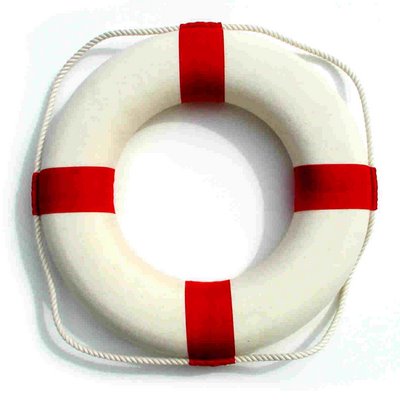 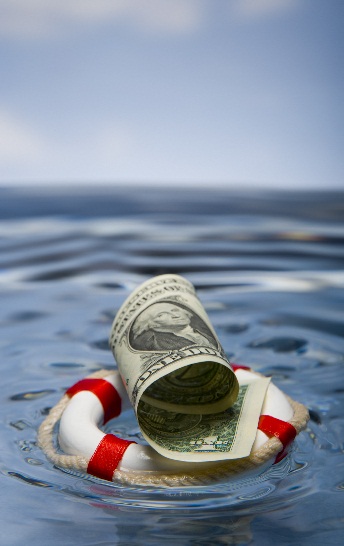 This publication was supported by Grant Cooperative Agreement number 5U90TP917012-08 from the U.S. Centers for Disease Control and Prevention (CDC).  Its contents are solely the responsibility of the authors and do not necessarily represent the official views of the CDC.PrefaceThe Business Continuity and Recovery Plan is intended to be used in addition to your Emergency Preparedness and Response Plan.  Some key differences between these plans are:Business Continuity and Recovery PlanThis plan is for use once life and safety are secure in response to a disaster.  This plan identifies key resources and needs to ensure that business may continue, perhaps in a limited capacity, or how your business will fully recover should the disaster be catastrophic.This plan includes information such as: Critical assetsCritical operationsKey suppliers and contractorsAlternate business locationEmergency Preparedness and Response PlanThis plan identifies and prioritizes the key hazards that may affect business operations, and outlines preparedness and mitigation activities.  This plan also includes operational procedures to respond effectively and efficiently to an incident.  This goal of these procedure is to ensure life and safety are secure in response to a disaster.This plan includes information such as: PreparednessHazard identification and assessmentEmployee education and trainingDrills and exercises timelines and plans for your businessFirst aid kitsDisaster supply kitsResponseEvacuation proceduresFire proceduresShelter-in-place proceduresStaff notificationInformation gathering proceduresIncident managementInstructionsAt the WorkshopFollow the easy steps and include as much information as you can.  Feel free to ask the facilitators questions about key concepts, or ask for tips and ideas.After the WorkshopWhen you return to your office, meet with your business continuity and recovery planning team.  You may be able to add more information to each of these sections.  Feel free to personalize the tables to your specific needs.  The more detail you add, the better your plan will help you recover from a disaster.Electronic Copies of this TemplateThis plan is included on your Disaster Recovery Planning for Small Businesses Workshop Resource CD in an electronic format (MS Word) so that you may easily enter and update your information.This document is also available for download at the Los Angeles County Department of Public Health Emergency Preparedness and Response Program site, http://publichealth.lacounty.gov/eprp/index.htm.Step 1: About Your BusinessStep 2: Business Continuity and Recovery Planning TeamThe following people will participate in business continuity and recovery planning.Coordination with OthersThe following people from neighboring businesses and our building management will participate on our emergency planning team.Meeting ScheduleThe emergency planning team will meet on a regular basis.Step 3: Potential HazardsThis information should be included in your Emergency Preparedness and Response Plan, however reiterating key potential hazards in your Business Continuity and Recovery Plan will help you focus on the types of incidents from which you may need to recover.  Make sure to look inside and outside your business as well as the surrounding community.  Ask yourself questions like: How do I get in and out of the area?  How do my staff, suppliers, and customers get in and out of the area?  What should I be concerned with that could interrupt my business?The following natural and man-made disasters could impact our business.For more advanced hazard assessment, see the Appendix: Risk Assessment Matrix.Step 4: Critical AssetsIf these items are taken away, it would drastically affect your business or cause a major disruption to business.Step 5: Critical OperationsIdentify operations that are critical for business survival.  Does your business provide services crucial to the incident response?  How will you continue to perform these functions in a disaster situation?What operations are necessary to fulfill legal and financial obligations?  Which are necessary to maintain cash flow and reputation?procedures to restart operation after minimal disaster impact: If a disaster causes negligible or marginal impact on operations, these procedures will help to restart the operation in the same location.procedures to completely restore operation after significant disaster impact: If a disaster causes critical or catastrophic impact on operations, these procedures will help to restore the operation in the same location, an alternate location, or a new location.Step 5: Critical Operations (continued)procedures to restart operation after minimal disaster impact: If a disaster causes negligible or marginal impact on operations, these procedures will help to restart the operation in the same location.procedures to completely restore operation after significant disaster impact: If a disaster causes critical or catastrophic impact on operations, these procedures will help to restore the operation in the same location, an alternate location, or a new location.Step 6: Key Suppliers and ContractorsThe following is a list of suppliers and contractors that are critical to maintaining business.Step 6: Key Suppliers and Contractors (continued)Step 7: Computer Inventory FormUse this form to:Log your computer hardware serial and model numbers.  Attach a copy of your vendor documentation to this document.Record the name of the company from which you purchased or leased this equipment and the contact name to notify for your computer repairs.Make additional copies as needed.  Keep one copy of this list in a secure place on your premises and another in an off-site location.Step 8: Information Technology SecurityData security and back up should be an ongoing process, however it is crucial after a disaster.  If you use a contractor for your IT support, they should be including in your business continuity and recovery planning.  Identify the records that are essential to perform your critical functions.  Vital records may include employee data, payroll, financial and insurance records, customer data, legal and lease documents.  Are any impossible to re-create or are copies stored offsite?Step 9: Alternate/Temporary Business LocationDetermine if it is possible to set up an alternate or temporary business location if your primary site is unavailable.  Would this site become your new primary business site?  Do you have multiple locations in which you can condense work operations?  How much work can be done virtually?  Does your business park have options for relocation in the same park?  What pre-agreements would you need?Step 10: Staff NotificationStaff should be regularly updated on business operational status including whether they should report to work, what work conditions are like, alternate work sites and plans, etc.Step 10: Staff Notification (continued)Step 11: Key Business Contact NotificationCustomers, vendors, and other key business contacts should be regularly updated on business operational status such open hours, orders in progress, etc.  This may be done via your website, posting signs at your business, or contacting them individually.Step 11: Key Business Contact Notification (continued)Step 12: Continuity of Management PlanYou can assume that not every key person will be readily available or physically at the facility after an emergency.  Ensure that recovery decisions can be made without undue delay.  If relevant, consult your legal department regarding laws and corporate bylaws governing continuity of management.Establish procedures for:Assuring the chain of commandMaintaining lines of succession for key personnelStep 13: Insurance Coverage Discussion FormUse this form to discuss your insurance coverage with your agent.  Having adequate coverage now will help you recover more rapidly from a catastrophe.AppendixRisk Assessment MatrixUsing your list of potential hazards and critical assets, you are now ready to begin to prioritize things and asses where your business is vulnerable to disruption.  For each of the six categories, you will decide the level of impact each of the hazards will have on your business.Before completing your Risk Assessment Matrix you need to understand the difference between the levels of impact.  Below the levels are discussed and listed in order of escalation.Negligible – limited to no business disruptions or property damageMarginal – a hindrance that may affect business operations without shutting down, you have no minor damage, it may be an occurrence in the surrounding neighborhoodCritical – temporary disruptions of business or major damage to the facility, impacts are to the communityCatastrophic – a disaster that affects entire regional community causing business disruptions and forces closure of building(s).  This is an event of large proportions.  It can include complete destruction, multiple injuries or deaths, and a regional event which means limited or no outside resources available for prolonged periods of time.The table on the following page will help you to determine and prioritize your business risks.  General types of events are listed on the left side.  There are additional spaces provided to customize for your business needs.Begin with the first listed disaster event, earthquake. Circle the number in each asset area to score how the hazard would likely impact your business. Complete the other rows then total your numbers for both columns and rows. As the last step, prioritize which areas should be addressed first, based on highest vulnerability, and then assign each column with your priority number 1-6.From: 7 Steps to an Earthquake Resilient Business, Earthquake Country Alliance, www.earthquakecountry.info/roots/Primary Business LocationSecond Business LocationBusiness NameBusiness NameStreet AddressStreet AddressCity, State, Zip CodeCity, State, Zip CodeTelephone NumberTelephone NumberPrimary Point of ContactAlternate Point of ContactPrimary Emergency Contactalternate Emergency ContactTelephone NumberTelephone NumberAlternate Telephone NumberAlternate Telephone NumberE-mail AddressE-mail AddressEmergency Contact Information  - Dial 911 in an emergencyEmergency Contact Information  - Dial 911 in an emergencyNon-emergency PoliceElectricity ProviderNon-emergency FireGas ProviderInsurance Providerwater ProviderOther (e.g., equipment manufacturer)Other (e.g., property management)Other (e.g., HazMat Spill Clean-Up)Other (e.g., property security)Other (e.g., IT support contractor)Other (e.g., bank agent)OtherOtherOtherOthernamepositionemailnamebusinessemailDateLocationTopicexternal (earthquake, fire, power outage, flood, pandemic illness etc.)internal (fire, flood, theft, data management, power outage, disease outbreak, etc.)People (employees, customers, vendors, suppliers, visitors, etc.)People (employees, customers, vendors, suppliers, visitors, etc.)building (physical structure, storage unit, warehouse, main office, store front, capital lease, etc.)building (physical structure, storage unit, warehouse, main office, store front, capital lease, etc.)equipment (computers, software, servers/network, specialty/manufacturing tools, copiers, furniture, etc.)equipment (computers, software, servers/network, specialty/manufacturing tools, copiers, furniture, etc.)data (documents, payroll, files, records, server back-up tapes, etc.)data (documents, payroll, files, records, server back-up tapes, etc.)inventory/product (stock, supplies, new materials, etc, etc.)inventory/product (stock, supplies, new materials, etc, etc.)operations (any disruption to ops, accounts receivable/payable, payroll, manufacturing, mail room, etc.)operations (any disruption to ops, accounts receivable/payable, payroll, manufacturing, mail room, etc.)operation: staff in charge (Position)staff in charge (Position)staff in charge (name)key supplies/equipmentkey supplies/equipmentkey suppliers/contractorsprocedures to restart operation after minimal disaster impactprocedures to restart operation after minimal disaster impactprocedures to restart operation after minimal disaster impactprocedures to completely restore operation after significant disaster impactprocedures to completely restore operation after significant disaster impactprocedures to completely restore operation after significant disaster impactoperation: staff in charge (Position)staff in charge (Position)staff in charge (name)key supplies/equipmentkey supplies/equipmentkey suppliers/contractorsprocedures to restart operation after minimal disaster impactprocedures to restart operation after minimal disaster impactprocedures to restart operation after minimal disaster impactprocedures to completely restore operation after significant disaster impactprocedures to completely restore operation after significant disaster impactprocedures to completely restore operation after significant disaster impactoperation: staff in charge (Position)staff in charge (Position)staff in charge (name)key supplies/equipmentkey supplies/equipmentkey suppliers/contractorsprocedures to restart operation after minimal disaster impactprocedures to restart operation after minimal disaster impactprocedures to restart operation after minimal disaster impactprocedures to completely restore operation after significant disaster impactprocedures to completely restore operation after significant disaster impactprocedures to completely restore operation after significant disaster impactoperation: staff in charge (Position)staff in charge (Position)staff in charge (name)key supplies/equipmentkey supplies/equipmentkey suppliers/contractorsprocedures to restart operation after minimal disaster impactprocedures to restart operation after minimal disaster impactprocedures to restart operation after minimal disaster impactprocedures to completely restore operation after significant disaster impactprocedures to completely restore operation after significant disaster impactprocedures to completely restore operation after significant disaster impactbusiness name: Street AddressStreet Addresscontact NameCity, State, Zip CodeCity, State, Zip Codecontact Telephone NumberTelephone Numberfax Numbercontact emailemergency Telephonewebsitedoes this business have a continuity plan?material/service providedmaterial/service providedmaterial/service providedIf this company experiences a disaster, we will obtain materials/services from the following:If this company experiences a disaster, we will obtain materials/services from the following:If this company experiences a disaster, we will obtain materials/services from the following:business name: Street AddressStreet Addresscontact NameCity, State, Zip CodeCity, State, Zip Codecontact Telephone NumberTelephone Numberfax Numbercontact emailemergency Telephonewebsitedoes this business have a continuity plan?material/service providedmaterial/service providedmaterial/service providedIf this company experiences a disaster, we will obtain materials/services from the following:If this company experiences a disaster, we will obtain materials/services from the following:If this company experiences a disaster, we will obtain materials/services from the following:business name: Street AddressStreet Addresscontact NameCity, State, Zip CodeCity, State, Zip Codecontact Telephone NumberTelephone Numberfax Numbercontact emailemergency Telephonewebsitedoes this business have a continuity plan?material/service providedmaterial/service providedmaterial/service providedIf this company experiences a disaster, we will obtain materials/services from the following:If this company experiences a disaster, we will obtain materials/services from the following:If this company experiences a disaster, we will obtain materials/services from the following:business name: Street AddressStreet Addresscontact NameCity, State, Zip CodeCity, State, Zip Codecontact Telephone NumberTelephone Numberfax Numbercontact emailemergency Telephonewebsitedoes this business have a continuity plan?material/service providedmaterial/service providedmaterial/service providedIf this company experiences a disaster, we will obtain materials/services from the following:If this company experiences a disaster, we will obtain materials/services from the following:If this company experiences a disaster, we will obtain materials/services from the following:Hardware InventoryHardware InventoryHardware InventoryHardware InventoryHardware InventoryHardware InventoryHardware 
(CPU, Monitor, Printer, Keyboard, Mouse, plus description)Model PurchasedSerial NumberDate Purchasedcompany purchased or leased fromCostsoftware Inventorysoftware Inventorysoftware Inventorysoftware Inventorysoftware Inventorysoftware Inventoryname of softwareversionSerial / Key Numberdisc or downloadDate PurchasedCostdata security and back-updata security and back-uplead staff or contractoremergency contact telephoneemailalternate contact telephoneBack-up records are stored onsite hereBack-up records are stored offsite hereIf our accounting and payroll records are destroyed, we will provide for continuity in the :If our accounting and payroll records are destroyed, we will provide for continuity in the :IT ASSET securityIT ASSET securitylead staff or contractoremergency contact telephoneemailalternate contact telephonekey computer hardwareto protect our computer hardware, we will: key computer softwareto protect our computer software, we will: if our computers are destroyed, we will use back-up computers at the following locations:if our computers are destroyed, we will use back-up computers at the following locations:Alternate Business LocationAlternate Business LocationSecond alternate Business LocationSecond alternate Business LocationStreet AddressStreet AddressStreet AddressStreet AddressCity, State, Zip CodeCity, State, Zip CodeCity, State, Zip CodeCity, State, Zip CodeTelephone NumberTelephone NumberTelephone NumberTelephone Numberis ?is ?is ?is ?Point of ContactPoint of ContactPoint of ContactPoint of ContactContact nameContact nameContact nameContact nameTelephone NumberAlternate NumberTelephone NumberAlternate NumberE-mail AddressE-mail AddressE-mail AddressE-mail Addresssite assessmentsite assessmentsite assessmentsite assessmentNumber and type of staff to work hereNumber and type of staff to work hereNumber and type of staff to work hereNumber and type of staff to work heresupplies already supplies already supplies already supplies already supplies that would be neededsupplies that would be neededsupplies that would be neededsupplies that would be neededtime to set up operationstime to set up operationstime to set up operationstime to set up operationsLength of time to stay in this siteLength of time to stay in this siteLength of time to stay in this siteLength of time to stay in this sitepossible hazards in the areapossible hazards in the areapossible hazards in the areapossible hazards in the areanotes: notes: notes:notes:Notification Notification Notification staff will be notified by:Phone treeAutomatic notification systememail blastother:staff member responsible for notificationstaff member responsible for notificationstaff will be notified by:Phone treeAutomatic notification systememail blastother:Telephone Numberemailstaff will be notified by:Phone treeAutomatic notification systememail blastother:staff  name: Street AddressStreet Addressemergency contact Nameemergency contact NameCity, State, Zip CodeCity, State, Zip Coderelationship to employeerelationship to employeeTelephone Numberalternate numbercontact Telephonealternate Telephoneemailemailcontact email contact email staff  name: Street AddressStreet Addressemergency contact Nameemergency contact NameCity, State, Zip CodeCity, State, Zip Coderelationship to employeerelationship to employeeTelephone Numberalternate numbercontact Telephonealternate Telephoneemailemailcontact email contact email staff  name: Street AddressStreet Addressemergency contact Nameemergency contact NameCity, State, Zip CodeCity, State, Zip Coderelationship to employeerelationship to employeeTelephone Numberalternate numbercontact Telephonealternate Telephoneemailemailcontact email contact email staff  name: Street AddressStreet Addressemergency contact Nameemergency contact NameCity, State, Zip CodeCity, State, Zip Coderelationship to employeerelationship to employeeTelephone Numberalternate numbercontact Telephonealternate Telephoneemailemailcontact email contact email staff  name: Street AddressStreet Addressemergency contact Nameemergency contact NameCity, State, Zip CodeCity, State, Zip Coderelationship to employeerelationship to employeeTelephone Numberalternate numbercontact Telephonealternate Telephoneemailemailcontact email contact email staff  name: Street AddressStreet Addressemergency contact Nameemergency contact NameCity, State, Zip CodeCity, State, Zip Coderelationship to employeerelationship to employeeTelephone Numberalternate numbercontact Telephonealternate Telephoneemailemailcontact email contact email staff  name: Street AddressStreet Addressemergency contact Nameemergency contact NameCity, State, Zip CodeCity, State, Zip Coderelationship to employeerelationship to employeeTelephone Numberalternate numbercontact Telephonealternate Telephoneemailemailcontact email contact email Notification Notification key business contacts will be notified by:websiteAutomatic notification systememail blastsignageother:staff member responsible for notificationkey business contacts will be notified by:websiteAutomatic notification systememail blastsignageother:Telephone Numberkey business contacts will be notified by:websiteAutomatic notification systememail blastsignageother:emailbusiness name: Street AddressStreet Addresscontact NameCity, State, Zip CodeCity, State, Zip Codecontact Telephone NumberTelephone Numberfax Numbercontact emailemergency Telephonewebsiterelationship to our businessbusiness name: Street AddressStreet Addresscontact NameCity, State, Zip CodeCity, State, Zip Codecontact Telephone NumberTelephone Numberfax Numbercontact emailemergency Telephonewebsiterelationship to our businessbusiness name: Street AddressStreet Addresscontact NameCity, State, Zip CodeCity, State, Zip Codecontact Telephone NumberTelephone Numberfax Numbercontact emailemergency Telephonewebsiterelationship to our businessbusiness name: Street AddressStreet Addresscontact NameCity, State, Zip CodeCity, State, Zip Codecontact Telephone NumberTelephone Numberfax Numbercontact emailemergency Telephonewebsiterelationship to our businessbusiness name: Street AddressStreet Addresscontact NameCity, State, Zip CodeCity, State, Zip Codecontact Telephone NumberTelephone Numberfax Numbercontact emailemergency Telephonewebsiterelationship to our businessbusiness name: Street AddressStreet Addresscontact NameCity, State, Zip CodeCity, State, Zip Codecontact Telephone NumberTelephone Numberfax Numbercontact emailemergency Telephonewebsiterelationship to our businessbusiness name: Street AddressStreet Addresscontact NameCity, State, Zip CodeCity, State, Zip Codecontact Telephone NumberTelephone Numberfax Numbercontact emailemergency Telephonewebsiterelationship to our businesspolicy statement regarding continuity of managementpolicy statement regarding continuity of managementpolicy statement regarding continuity of managementpolicy statement regarding continuity of managementleader name: Street AddressStreet AddressStreet Addresssuccesor NameCity, State, Zip CodeCity, State, Zip CodeCity, State, Zip Codesuccesor Telephone NumberTelephone NumberTelephone Numberemergency Telephonesuccesor emailemailemailemailrelationship to Leaderleader name: Street AddressStreet AddressStreet Addresssuccesor NameCity, State, Zip CodeCity, State, Zip CodeCity, State, Zip Codesuccesor Telephone NumberTelephone NumberTelephone Numberemergency Telephonesuccesor emailemailemailrelationship to Leaderleader name: Street AddressStreet AddressStreet Addresssuccesor NameCity, State, Zip CodeCity, State, Zip CodeCity, State, Zip Codesuccesor Telephone NumberTelephone NumberTelephone Numberemergency Telephonesuccesor emailemailemailrelationship to Leaderinsurance agent: insurance agent: Street AddressStreet AddressStreet AddressStreet Addresscontact Namecontact Namecontact NameCity, State, Zip CodeCity, State, Zip CodeCity, State, Zip CodeCity, State, Zip Codecontact Telephone Numbercontact Telephone Numbercontact Telephone NumberTelephone NumberTelephone Numberfax Numberfax Numbercontact emergency telephonecontact emergency telephonecontact emergency telephoneemergency Telephoneemergency Telephonewebsitewebsitecontact emailcontact emailcontact emailinsurance policy informationinsurance policy informationinsurance policy informationinsurance policy informationinsurance policy informationinsurance policy informationinsurance policy informationtype of insurancepolicy numberpolicy numberDeductiblesDeductiblesPolicy limitsCoverage (General Description)disaster related insurance questions disaster related insurance questions disaster related insurance questions disaster related insurance questions disaster related insurance questions disaster related insurance questions disaster related insurance questions Do you need Flood Insurance?  □ Yes    □ NoDo you need Flood Insurance?  □ Yes    □ NoDo you need Flood Insurance?  □ Yes    □ NoDo you need Flood Insurance?  □ Yes    □ NoWhat perils or causes of loss does my policy cover?What perils or causes of loss does my policy cover?What perils or causes of loss does my policy cover?Do you need Earthquake Insurance?  □ Yes    □ NoDo you need Earthquake Insurance?  □ Yes    □ NoDo you need Earthquake Insurance?  □ Yes    □ NoDo you need Earthquake Insurance?  □ Yes    □ NoHow will my property be valued? How will my property be valued? How will my property be valued? Do you need Business Income and Extra Expense Insurance?  □ Yes    □ NoDo you need Business Income and Extra Expense Insurance?  □ Yes    □ NoDo you need Business Income and Extra Expense Insurance?  □ Yes    □ NoDo you need Business Income and Extra Expense Insurance?  □ Yes    □ NoDoes my policy cover the cost of required upgrades to code?  □ Yes    □ NoDoes my policy cover the cost of required upgrades to code?  □ Yes    □ NoDoes my policy cover the cost of required upgrades to code?  □ Yes    □ NoHow much insurance am I required to carry to avoid becoming a co-insurer?How much insurance am I required to carry to avoid becoming a co-insurer?How much insurance am I required to carry to avoid becoming a co-insurer?How much insurance am I required to carry to avoid becoming a co-insurer?What does my policy require me to do in the event of a loss? What does my policy require me to do in the event of a loss? What does my policy require me to do in the event of a loss? What types of records and documentation will my insurance company want to see?What types of records and documentation will my insurance company want to see?What types of records and documentation will my insurance company want to see?What types of records and documentation will my insurance company want to see?Am I covered for lost income in the event of business interruption because of a loss? Do I have enough coverage? For how long is coverage provided? How long is my coverage for lost income if my business is closed by order of a civil authority? Am I covered for lost income in the event of business interruption because of a loss? Do I have enough coverage? For how long is coverage provided? How long is my coverage for lost income if my business is closed by order of a civil authority? Am I covered for lost income in the event of business interruption because of a loss? Do I have enough coverage? For how long is coverage provided? How long is my coverage for lost income if my business is closed by order of a civil authority? How will my emergency management program affect my rates?How will my emergency management program affect my rates?How will my emergency management program affect my rates?How will my emergency management program affect my rates?Am I covered for lost income in the event of business interruption because of a loss? Do I have enough coverage? For how long is coverage provided? How long is my coverage for lost income if my business is closed by order of a civil authority? Am I covered for lost income in the event of business interruption because of a loss? Do I have enough coverage? For how long is coverage provided? How long is my coverage for lost income if my business is closed by order of a civil authority? Am I covered for lost income in the event of business interruption because of a loss? Do I have enough coverage? For how long is coverage provided? How long is my coverage for lost income if my business is closed by order of a civil authority? To what extent am I covered for loss due to interruption of power? Is coverage provided for both on- and off-premises power interruption?To what extent am I covered for loss due to interruption of power? Is coverage provided for both on- and off-premises power interruption?To what extent am I covered for loss due to interruption of power? Is coverage provided for both on- and off-premises power interruption?To what extent am I covered for loss due to interruption of power? Is coverage provided for both on- and off-premises power interruption?To what extent am I covered for reduced income due to customers' not all immediately coming back once the business reopens?To what extent am I covered for reduced income due to customers' not all immediately coming back once the business reopens?To what extent am I covered for reduced income due to customers' not all immediately coming back once the business reopens?notesnotesnotesnotesnotesnotesnotesRisk Assessment MatrixRisk Assessment MatrixRisk Assessment MatrixRisk Assessment MatrixRisk Assessment MatrixRisk Assessment MatrixRisk Assessment MatrixRisk Assessment MatrixImpact to Critical Business AssetsImpact to Critical Business AssetsImpact to Critical Business AssetsImpact to Critical Business AssetsImpact to Critical Business AssetsImpact to Critical Business AssetsImpact to Critical Business AssetsType of Event / HazardPeople1=Negligible2=Marginal3=Critical4=CatastrophicBuilding1=Negligible2=Marginal3=Critical4=CatastrophicEquipment1=Negligible2=Marginal3=Critical4=CatastrophicData1=Negligible2=Marginal3=Critical4=CatastrophicInventory/Product1=Negligible2=Marginal3=Critical4=CatastrophicOperations1=Negligible2=Marginal3=Critical4=CatastrophicTotal Score1        2        3        41        2        3        41        2        3        41        2        3        41        2        3        41        2        3        41        2        3        41        2        3        41        2        3        41        2        3        41        2        3        41        2        3        41        2        3        41        2        3        41        2        3        41        2        3        41        2        3        41        2        3        41        2        3        41        2        3        41        2        3        41        2        3        41        2        3        41        2        3        41        2        3        41        2        3        41        2        3        41        2        3        41        2        3        41        2        3        41        2        3        41        2        3        41        2        3        41        2        3        41        2        3        41        2        3        41        2        3        41        2        3        41        2        3        41        2        3        41        2        3        41        2        3        41        2        3        41        2        3        41        2        3        41        2        3        41        2        3        41        2        3        41        2        3        41        2        3        41        2        3        41        2        3        41        2        3        41        2        3        41        2        3        41        2        3        41        2        3        41        2        3        41        2        3        41        2        3        41        2        3        41        2        3        41        2        3        41        2        3        41        2        3        41        2        3        41        2        3        41        2        3        41        2        3        41        2        3        41        2        3        41        2        3        4TotalsPriority